В соответствии с частью 5 статьи 55 Федерального закона от 29.12.2012 №273-ФЗ «Об образовании в Российской Федерации», приказом Министерства образования и науки Российской Федерации от 22 января 2014 г. N 32 «Об утверждении порядка приема граждан на обучение по образовательным программам начального общего, основного общего и среднего общего образования», приказываю: Признать утратившим силу локальный акт «Правила приема граждан в МБОУ СОШ с. Большой Самовец Грязинского Муниципального района Липецкой области на обучение по общеобразовательным программам начального общего, основного общего и среднего общего образования» С целью упорядочения и приведения в строгое соответствие с действующим законодательством порядка приема обучающихся в муниципальное бюджетное общеобразовательное учреждение среднюю общеобразовательную школу с. Большой Самовец  Грязинского муниципального района Липецкой области  назначить ответственным за прием документов граждан заместителя директора по УВР Сокрюкину Л.М.Лицу, ответственному за прием документов, неукоснительно соблюдать приказ Министерства образования и науки Российской Федерации от 22 января 2014 г. N 32 «Об утверждении порядка приема граждан на обучение по образовательным программам начального общего, основного общего и среднего общего образования». С целью приведения документов о приеме обучающихся в соответствие в части, не урегулированной законодательством об образовании, разработать: образец заявления для зачисления в школу; образец расписки в получении документов при приеме обучающегося; образец  согласия на обработку персональных данных обучающихся муниципального бюджетного общеобразовательного учреждения средней образовательной школы с. Большой Самовец Грязинского муниципального района Липецкой области и их законных представителей; Разместить настоящий приказ на официальном сайте учреждения.Контроль за исполнением настоящего приказа оставляю за собой. Директор  школы                           Д.Ю. Федерякин Приложение 1 к приказу №83 от 21.04.2014г. Регистрационный № ______ Директору МБОУ СОШ № 5 г. Грязи Брезицкой Оксане Васильевне родителя (законного представителя)  _______________________________  _______________________________,  фамилия, имя, отчество  (последнее – при наличии) полностью       заявление. Прошу Вас зачислить моего ребёнка _____________________________________________________________________________  ____________________________________________________________________________________________________________________________________________________________________________________________________________________________________________________________________________________________________________________ фамилия, имя, отчество (последнее – при наличии), дата рождения, место рождения, адрес места жительства ребёнка в __________ класс вашей школы. Дата__________________                           Личная подпись_____________________                              С Уставом школы, лицензией на право ведения образовательной деятельности, со свидетельством о государственной аккредитации школы, c образовательными программами школы и другими документами, регламентирующими организацию и осуществление образовательной деятельности, права и обязанности обучающихся, ознакомлен (а).  Дата__________________                           Личная подпись_____________________                              Мать: _________________________________________________________________________________________________________________________________________________________ фамилия, имя, отчество (последнее – при наличии), адрес места жительства, контактный телефон Отец: ________________________________________________________________________________________________________________________________________________________ фамилия, имя, отчество (последнее – при наличии), адрес места жительства, контактный телефон Даю согласие на обработку моих персональных данных и персональных данных моего ребёнка школой, в порядке, установленном законодательством Российской Федерации. Дата__________________                           Личная подпись_____________________  Приложение 2 к приказу №83 от 21.04.2014г. Приложение 3 к приказу №83 от 21.04.2014г.  Согласие на обработку персональных данных  обучающихся муниципального бюджетного общеобразовательного учреждения средней образовательной школы № 5 г. Грязи Грязинского муниципального района Липецкой области и их законных представителей Я, ____________________________________________________________________________________, (фамилия, имя, отчество матери) документ, удостоверяющий личность _________________ серия__________ № ________________,     (вид документа) выдан _____________________________________________________________________________________ ____________________________________________________________________________________, (кем и когда) Я, ____________________________________________________________________________________, (фамилия, имя, отчество отца) документ, удостоверяющий личность _________________ серия__________ № ________________,     (вид документа) выдан ___________________________________________________________________________________ ____________________________________________________________________________________, (кем и когда) Зарегистрированные по адресу: ______________________________________________________________ _________________________________________________________________________________________ __________, Действующие  в интересах своего (й) __________________________________________________________________________________________________________________________________________________ ___________,  	 	 	 	 	 	 	 	(форма отношений, ф.и.о.) свидетельство о рождении _________________________________________________________________________,   	 	 	 	 	 	(серия, номер) выдано __________________________________________________________________________________ _______  	 	 	 	 	 	(кем, когда выдано) или паспорт __________________________________________________________________________________ ___ (серия, номер) _________________________________________________________________________________________ _______,  	 	 	 	 	 	(кем, когда выдано) зарегистрированного (ой) по адресу: _________________________________________________________ ________________________________________________________________________________________________________, в соответствии со статьей 9 Федерального закона от 27.07.2006 №152-ФЗ «О персональных данных) даю свое согласие Муниципальному бюджетному общеобразовательному учреждению средней общеобразовательной школе №5 г. Грязи Грязинского муниципального района Липецкой области (МБОУ СОШ № 5 г. Грязи), зарегистрированному по адресу: 399053, РФ, Липецкая обл, Грязинский рн, г. Грязи, ул. Советская, д. 92, на обработку своих персональных данных, а также персональных данных ___________________________________  _________________________________________________________________________________________ _______                                                                              (форма отношений, ф.и.о.) Цель обработки персональных данных: обеспечение соблюдения законов и иных нормативных правовых актов при приеме учащихся в образовательное учреждение, ведении индивидуального учета результатов освоения обучающимися образовательных программ, заполнении базы данных автоматизированной информационной системы управления качеством образования, а также ином использовании в уставной деятельности, включая хранение этих данных в архивах и размещение в информационно-телекоммуникационных сетях с целью предоставления доступа к ним. Перечень персональных данных учащегося, передаваемых на обработку:  фамилия, имя, отчество; дата рождения, пол, телефон, адрес проживания, e-mail, учебное заведение, должность, тип документа, серия, номер, дата выдачи, кем выдан, СНИЛС, сведения об образовании. Перечень персональных данных законного представителя учащегося, передаваемых на обработку:  фамилия, имя, отчество; дата рождения, e-mail, телефон, место работы, СНИЛС. Перечень действий с персональными данными, передаваемыми на обработку:  любое действие (операция) или совокупность действий (операций), совершаемых с использованием средств автоматизации или без использования таких средств с персональными данными, включая сбор, запись, систематизацию, накопление, хранение, уточнение (обновление, изменение), извлечение, использование, передачу (распространение, предоставление, доступ), обезличивание, блокирование, удаление, уничтожение персональных данных. Настоящее согласие вступает в силу со дня его подписания и действует до истечения определяемых в соответствии с Федеральным законодательством сроков хранения персональных данных. Мне разъяснены мои права и обязанности, в части обработки персональных данных, в том числе, моя обязанность проинформировать оператора в случае изменения персональных данных. «____»__________ 201__ г.        ________________    ________________________                                                                                          (подпись) 	                       (фамилия, имя, отчество матери)              «____»__________ 201__ г.        ________________    ________________________                                                                                          (подпись) 	                       (фамилия, имя, отчество отца) Приложение 4 к приказу №83 от 21.04.2014г.  	Директору МБОУ СОШ №5 г. Грязи  (Должность  и  наименование ОО)  Брезицкой О.В.  (Ф.И.О. руководителя )  399053 Липецкая обл. г. Грязи, ул. Советская, д.92  (адрес образовательной организации) ЗАЯВЛЕНИЕ Я,  (Фамилия, Имя, Отчество)  (Адрес прописки (регистрации))  Вид документа, удостоверяющего личность, серия, номер, кем выдан и дата выдачи)   (Указать цели обработки персональных данных)  Даю согласие на обработку персональных данных в системе БАРС. Web- Образование:  (Указать перечень персональных данных, на обработку которых дается согласие субъекта персональных данных) в документарной и электронной форме, с возможностью осуществления сбора, систематизации, накопления, хранения, уточнения (обновления, изменения), использования, распространения (в том числе передачи), обезличивания, блокирования, уничтожения персональных данных, автоматизированным и неавтоматизированным способом оператором  МБОУ СОШ № 5 г. Грязи, Липецкая обл. г. Грязи, ул. Советская, д.92 (Указать наименование, адрес оператора1, осуществляющего обработку персональных данных) Настоящее согласие действительно в течение срока оказания государственных и муниципальных услуг в сфере образования в электронном виде Настоящее согласие может быть отозвано мной только путем доставки отзыва в письменной форме по адресу оператора. В случае отзыва настоящего согласия до окончания срока его действия, я предупрежден о возможных последствиях прекращения обработки своих персональных данных и приостановлении оказания государственных и муниципальных услуг в сфере образования в электронном виде. Дата _____________    Личная подпись заявителя:_______________________  Оператором обработки персональных данных является образовательное учреждение Опись документов личного дела обучающегося. Личная карта обучающегося. Заявление о приеме в школу  Заверенная в установленном порядке копия свидетельства о рождении ребенка  Заверенная в установленном порядке копия документа  подтверждающего родство заявителя (или законность представления прав обучающегося) – паспорт. Свидетельство о регистрации ребенка по месту жительства или свидетельство о регистрации ребенка по месту пребывания на закрепленной территории. 6. Согласие на обработку персональных данных 7. Договор на получение образования. Родители (законные представители) ребенка, являющегося иностранным гражданином или лицом без гражданства, дополнительно предъявляют:  заверенные в установленном порядке копии документа, подтверждающего право заявителя на пребывание в Российской Федерации. Иностранные граждане и лица без гражданства все документы представляют на русском языке или вместе с заверенным в установленном порядке переводом на русский язык. 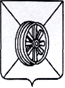 АДМИНИСТРАЦИЯ ГРЯЗИНСКОГОМУНИЦИПАЛЬНОГО РАЙОНАМуниципальное бюджетное общеобразовательноеучреждение средняя общеобразовательная школас. Большой СамовецПриказот  _______2014 г. №________ «О признании утратившим силу локального акта«Правила приема граждан в МБОУ СОШ с. Большой Самовец»,и приведении документов  о приеме обучающихся в части,  не урегулированной законодательством об образовании».Расписка в получении документов при приеме обучающегося в  МБОУ СОШ №5 г. Грязи Расписка в получении документов при приеме обучающегося в  МБОУ СОШ №5 г. Грязи от гражданина (Ф,И,О,) в отношении ребенка (Ф.И.О.) регистрационный № _____________ регистрационный № ________ Приняты следующие документы для зачисления Приняты следующие документы 1. Заявление 2. Заверенная к/копия паспорта 3. Согласие на обработку персональных данных 4. Заверенная к/копия свидетельства о рождении 5. Заверенную к/копию свидетельства о регистрации ребенка по месту жительства (пребывания) 6. 7. Дополнительно предоставлены Дополнительно предоставлены 1 Консультацию и справочную информацию по приему можно получить  по тел. 2-05-00, и на официальном сайте school5griazy.ru Консультацию и справочную информацию по приему можно получить  по тел. 2-05-00, и на официальном сайте school5griazy.ru Контактный 	телефон 	отдела 	образования администрации Грязинского муниципального района 2-25-51 Контактный телефон отдела образования администрации Грязинского муниципального района 2-25-51 Документы принял_____________ Документы принял __________ Дата _______ Дата _______ 